Název příspěvku česky (nebo v jazyce příspěvku)Název příspěvku v angličtiněJméno autora/autorů (bez titulů)Abstrakt v CZTimes New Roman, 10 pt, řádkování 1, zarovnáno do bloku.Abstract v ENG Times New Roman, 10 pt, řádkování 1, zarovnáno do bloku.ÚVODTimes New Roman, 12 pt, řádkování 1, zarovnáno do bloku. Text, text, text, text, text, text, text, text, text, text, text, text, text, text, text, text, text, text, text, text, text (Novák, 2014, s. 15).MATERIÁL A METODIKA Times New Roman, 12 pt, řádkování 1, zarovnáno do bloku. Text, text, text, text, text, text, text, text, text, text, text, text, text, text, text, text, text, text, text, text (Svatoš, Hes, 2014, s. 56-58).Tabulka 1: Název tabulky (Times New Roman, 11 pt, tučně, kurzíva, zarovnáno do bloku)Zdroj: Vlastní zpracování.TEORETICKÁ VÝCHODISKA1. nadpisText, text, text, text, text, text, text, text, text, text, text, text, text, text, text, text, text, text, (Novák, 2015, s. 75)      1. 1. nadpisText, text, text, text, text, text, text, text, text, text, text, text, text, text, text, text, text, text, (Novák et al, 2015, s. 75)Obrázek 1: Název obrázku (Times New Roman, 11 pt, tučně, kurzíva, zarovnáno do bloku)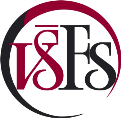 Zdroj: Hes, 2015.VÝSLEDKY A DISKUZEZÁVĚRText, text, text, text, text, text, text, text, text, text, text, text, text, text, text, text, text, text, Seznam použitých zdrojů (Times New Roman, 12 pt, zarovnáno do bloku, řadit dle abecedy)Zdroj č. 1.Zdroj č. 2.Zdroj č. 3.Příspěvek byl zpracován v rámci grantu/projektu, registrační číslo…Kontakt (Times New Roman, 12 pt, zarovnáno do bloku)Jméno a příjmení autora (autorů) včetně titulůInstituce / KatedraFakultaNázev univerzity/vysoké školyUlicePSČ, město, státEmail@email.czPRAVIDLA FORMÁTOVÁNÍ PŘÍSPĚVKU:Doporučená struktura číslovaných kapitol příspěvku:Úvod.Materiál a metodika.Teoretická východiska z tuzemských i zahraničních publikací. výsledky a diskuse.Závěr.Typ písma: Times New Roman, velikost písma 12Řádkování: 1 řádku, mezi odstavci volný řádekVelikost stránky: formát A4Okraje: všechny okraje 2,5 cmNadpisy: používat velká písmenaZarovnání textu: do blokuOdsazení: všechny odstavce jsou bez odskoku tabulátoruFormát příspěvku: WORD 2000 a vyššíRozsah příspěvku: max. 10 stran.Poznámky pod čarou: budou napsány ve fontu Times New Roman, velikost písma 10, řádkování 1, mezi jednotlivými poznámkami pod čarou nejsou mezeryTabulky: tabulky musí být ve formátu textu (nikoliv obrázku)Tabulky a obrázky: vždy musí být uveden nadpis a zdrojCitace: uvést do závorky v textu, nikoliv jako poznámku pod čarou (Hes et al, 2014, s. 15) nebo (Svatoš, Hes, 2014, s. 54),Seznam použitých zdrojů: všechny zdroje uvedené v seznamu použitých zdrojů (dle normy ČSN ISO 690:2010) musí být odcitovány v textu příspěvku, zdroje v seznamu použitých zdrojů seřadit dle abecedy.ZPŮSOB UVÁDĚNÍ POUŽITÝCH ZDROJŮ:MonografieGALVASOVÁ, I., et al. 2007. Spolupráce obcí jako faktor rozvoje. 1. vyd. Brno : Georgetown, 2007. 140 s. ISBN 80-251-20-9.LegislativaČESKO. Zákon č. 128/2000 Sb., o obcích (obecní zřízení), v platném znění. In Sbírka zákonů, Česká republika. 2000, částka 73.Články v časopisechBLAŽEK, J. 1999. Teorie regionálního vývoje: je na obzoru nové paradigma či jde o pohyb v kruhu? In Geografie – Sborník České geografické společnosti, roč. 104, 1999, č. 3. ISSN 1212-0014, s. 141-159.Články ve sbornícíchLENGYEL, I. 2009. Bottom-up Regional Economic Development: Competition, Competitiveness and Clusters. In BAJMÓCY, Z., LENGYEL, I. (eds.). Regional Competitiveness, Innovation and Environment. Szeged : JATEPress, 2009. s. 13-38.Internetové stránkyČSÚ. 2007. Počet obcí v České republice v letech 1961–2007 [online]. Praha : Český statistický úřad, 2007, 14.3.2007 [cit. 2014-11-17]. Dostupné z WWW: <http://www.czso.cz/csu/2007edicniplan.nsf/t/9D00431C22/$File/okresy.xls>.Nadpis 1Nadpis 2